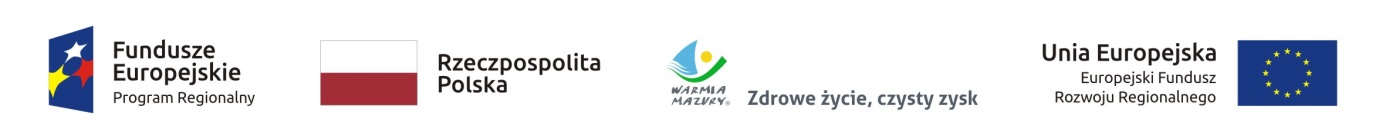 Załącznik nr 2 do SIWZDotyczy  postępowania  nr PZOSiPO.241.6.2018pn. „Dostawa sprzętu dydaktycznego do pracowni eksploatacji urządzeń i systemów mechatronicznych” OŚWIADCZENIE O BRAKU PODSTAW WYKLUCZENIA Z POSTĘPOWANIA WYKONAWCYOświadczam, że wykonawca nie podlega wykluczeniu z postępowania na podstawie art. 24 ust. 1 pkt 12-23 Ustawy Pzp.…………….……., dnia ………….……. r. 								……………………………………………………                                                                                                              (własnoręczny podpis)WYKAZANIE, ŻE PODJĘTE PRZEZ WYKONAWCĘ ŚRODKI SĄ WYSTARCZAJĄCE DO WYKAZANIA JEGO RZETELNOŚCI W SYTUACJI, GDY WYKONAWCA PODLEGA WYKLUCZENIU NA PODSTAWIE ART. 24 UST. 1 PKT 13 i 14 ORAZ 16-20       (JEŻELI DOTYCZY)Oświadczam, że wykonawca podlega wykluczeniu na podstawie art. 24 ust. 1 pkt 13 i 14 oraz 16-20 Ustawy Pzp.Jednocześnie oświadczam, że w związku z tym, iż wykonawca podlega wykluczeniu na podstawie art. 24 ust. 1 pkt 13 i 14 oraz 16-20 Ustawy Pzp, wykonawca przedstawia następujące dowody na to, że podjęte przez niego środki są wystarczające do wykazania jego rzetelności:  …………………………………………………………………………………………..…………………………………………………………………………………………..…………………………………………………………………………………………..………………………………………………………………………………………..………………………………………………………………………………………..(należy opisać okoliczności czynu wykonawcy stanowiącego podstawę wykluczenia, o której mowa w art. 24 ust. 1 pkt 13 i 14 oraz 16-20 ustawy Pzp oraz podać dowody, że podjęte przez niego środki są wystarczające do wykazania jego rzetelności)…………….……., dnia ………….……. r. 							……………..……………………………………                                                                                                                   (własnoręczny podpis)WYKAZANIE, ŻE NIE ZACHODZĄ WOBEC PODWYKONAWCÓW PODSTAWY WYKLUCZENIA(DOTYCZY TYLKO JEŻELI WYKONAWCA PODAŁ PODWYKONAWCÓW)Oświadczam, że wobec niżej wymienionych podwykonawców nie zachodzą podstawy wykluczenia. ………………………………………………………………………………………………..………………………………………………………………………………………..………………………………………………………………………………………………..………………………………………………………………………………………….…………….…………….……., dnia ………….……. r.……………….……………………………………                                                                                     		                      (własnoręczny podpis)	OŚWIADCZENIE O NIE PRZEDSTAWIANIU INFORMACJI WPROWADZAJĄCYCH W BŁĄD ZAMAWIAJĄCEGO, PRZEDSTAWIANIU WYMAGANYCH DOKUMENTÓW ORAZ NIE PODEJMOWANIU BEZPRAWNYCH DZIAŁAŃOświadczam, że:wykonawca w wyniku zamierzonego działania lub rażącego niedbalstwa nie wprowadził zamawiającego w błąd przy przedstawieniu informacji, że nie podlega wykluczeniu, spełnia warunki udziału w postępowaniu oraz że nie zataił tych informacji;wykonawca jest w stanie przedstawić wymagane dokumenty;wykonawca w wyniku lekkomyślności lub niedbalstwa nie przedstawił informacji wprowadzających w błąd zamawiającego, mogących mieć istotny wpływ na decyzje podejmowane przez zamawiającego w postępowaniu o udzielenie zamówienia;wykonawca bezprawnie nie wpływał oraz nie próbował wpłynąć na czynności zamawiającego lub pozyskać informacji poufnych, mogące dać wykonawcy przewagę w postępowaniu o udzielenie zamówienia.…………….……., dnia ………….……. r. ………………………………………………(własnoręczny podpis)          